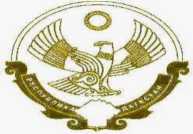 РЕСПУЛИКА ДАГЕСТАН Муниципальное казенное общеобразовательное учреждение."Урадинская СОШ "368436 Шамильский район,с.Урада      эл.п. urada_sosh@mail.ru  тел. +7(903)424-52-90 ------------------------------------------------------------------------------------------------------------------------------------------------------------------------Приказ                                                                                                      №114«О переводе учащихся 1-8 и 10 класса в следующие классы»На основании Положения о формах, периодичности и порядке текущего контроля успеваемости и промежуточной аттестации обучающихся и на основании решения Педагогического совета №7 от 23.05.2020г.ПРИКАЗЫВАЮП.1.Всех уч-ся 2-4,5-8 и 10 класса перевести в следующие классыП.2.Контроль за исполнением возложить на Хамидовой П.И.Директор                                                                 Нурмагомедов А.Г.